ПРОГРАМАтренінгу на тему: «Роль молоді у становленні громадянського суспільства:інструменти впливу на прийняття рішень місцевою владою»Мета: Сприяти підвищенню ролі молоді та активізації її позиції в розбудові демократичного громадянського суспільства, шляхом забезпечення інтеграції між ОМС та молодими активістами в ОТГ Вінниччини з визначенням та практичними можливостями застосування  основних інструментів впливу на прийняття рішень ОМС.Дата проведення: 12.10.2020 рокуМісце проведення: м. Вінниця, вул. Театральна, 15Організатор: КЗ ВОМЦ «КВАДРАТ»Тренер: Сергій Романович, експерт з питань місцевого самоврядування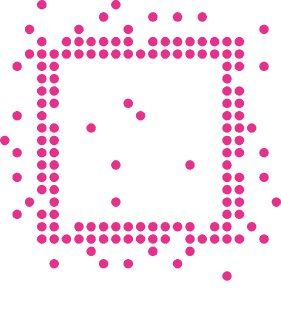 КЗ ВОМЦ «КВАДРАТ»вул. Театральна, 15,м. Вінниця, Україна, 21018ЄДРПОУ 42158002
e-mail: kvadrat.vn.ua@gmail.comkvadrat.vn.uа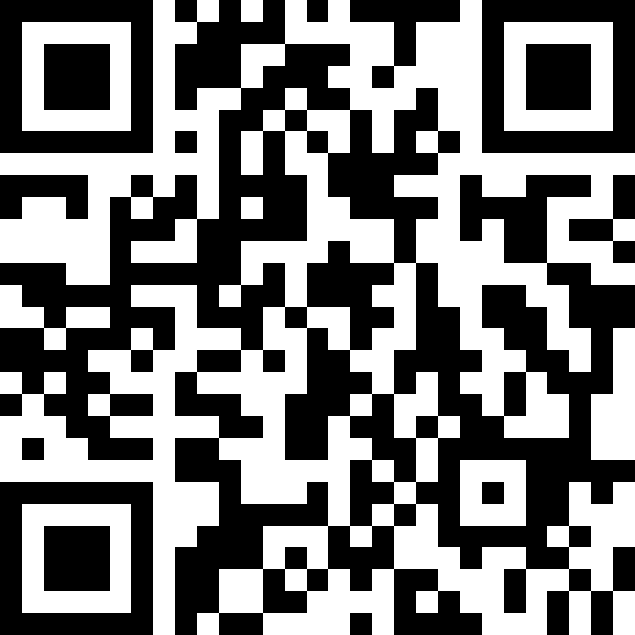 ЧасТемаДоповідач09:30 10:00Реєстрація учасників. Вітальна каваРеєстрація учасників. Вітальна кава10:00 10:30Відкриття тренінгу.Екскурсія КЗ ВОМЦ «КВАДРАТ»Сергій Шмігленков.о. директора закладу10:30 12:00«Роль молоді у становленні громадянського суспільства:інструменти впливу на прийняття рішень місцевою владою» (Частина 1)Сергій РомановичЕксперт з питань місцевого самоврядування12:0012:30Кава-брейкКава-брейк12:3013:30«Роль молоді у становленні громадянського суспільства:інструменти впливу на прийняття рішень місцевою владою» (Частина 2).Сергій РомановичЕксперт з питань місцевого самоврядування13:3014:00Практична вправаСергій РомановичЕксперт з питань місцевого самоврядування14:0014:15Підведення підсумків.Домашнє завдання учасників.Підведення підсумків.Домашнє завдання учасників.